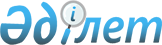 Жекешелендіруге жататын облыстық коммуналдық мүліктің тізбесін бекіту туралы
					
			Күшін жойған
			
			
		
					Ақмола облысы әкімдігінің 2011 жылғы 6 сәуірдегі № А-3/112 қаулысы. Ақмола облысының Әділет департаментінде 2011 жылғы 19 сәуірде № 3388 тіркелді. Күші жойылды - Ақмола облысы әкімдігінің 2012 жылғы 28 сәуірдегі № А-6/218 қаулысымен      Ескерту. Күші жойылды - Ақмола облысы әкімдігінің 28.04.2012 № А-6/218 (қол қойылған күнінен бастап қолданысқа енгізіледі) қаулысымен.

      «Қазақстан Республикасындағы жергілікті мемлекеттік басқару және өзін-өзі басқару туралы» 2001 жылғы 23 қаңтардағы, «Мемлекеттік мүлік туралы» 2011 жылғы 1 наурыздағы Қазақстан Республикасының Заңдарына сәйкес Ақмола облысының әкімдігі ҚАУЛЫ ЕТЕДІ:



      1. Қоса берілген жекешелендіруге жататын облыстық коммуналдық мүліктің тізбесі бекітілсін.



      2. «Ақмола облысының қаржы басқармасы» мемлекеттік мекемесіне Қазақстан Республикасының заңнамасымен белгіленген тәртіп бойынша жекешелендіруді жүзеге асырсын.



      3. Қосымшаға сәйкес Ақмола облысы әкімдігі қаулыларының күші жойылған деп танылсын.



      4. Осы қаулы Ақмола облыс Әділет департаментінде мемлекеттік тіркелген күнінен бастап күшіне енеді және ресми жарияланған күнінен бастап қолданысқа енгізіледі.      Облыс әкімі                                С.Дьяченко

Ақмола облысы әкімдігінің

2011 жылғы 6 сәуірдегі 

№ А-3/112 қаулысымен  

бекітілген       Жекешелендіруге жататын облыстық коммуналдық мүліктің

тізбесі      Ескерту. Тізбе 79-88 жолдарымен толықтырылды - Ақмола облысы әкімдігінің 2011.11.02 № А-10/414 (ресми жарияланған күннен бастап қолданысқа енгізіледі) қаулысымен.Қысқарған сөздердің толық атаулары:

МКҚК - мемлекеттік коммуналдық қазыналық кәсiпорын;

ММ - мемлекеттік мекеме;

ҚР ІІМ – Қазақстан Республикасының ішкі істер министрлігі;

ЖШС - жауапкершілігі шектеулі серіктестігі.

Ақмола облысы әкімдігінің

2011 жылғы 6 сәуірдегі  

№ А-3/112 қаулысына   

қосымша         Ақмола облысы әкімдігінің күші жойылған қаулылардың

тізбесі      1. «Жекешелендіруге жататын коммуналдық меншік нысандарының тізбесін бекіту туралы» Ақмола облысы әкімдігінің 2008 жылғы 17 сәуірдегі № А-3/134 қаулысы (Нормативтік құқықтық актілерінің мемлекеттік тіркеу тізілімінде № 3250 болып тіркелген, 2008 жылғы 20 мамырдағы «Акмолинская правда» және «Арқа Ажары» газеттерінде жарияланған).

      2. «Жекешелендіруге жататын коммуналдық меншік нысандарының тізбесін бекіту туралы» Ақмола облысы әкімдігінің 2008 жылғы 17 сәуірдегі № А-3/134 қаулысына өзгеріс пен толықтырулар енгізу туралы» Ақмола облысы әкімдігінің 2008 жылғы 8 шілдедегі № А-5/288 қаулысы (Нормативтік құқықтық актілерінің мемлекеттік тіркеу тізілімінде № 3258 болып тіркелген, 2008 жылғы 22 шілдедегі № 92 «Акмолинская правда» және № 82 «Арқа Ажары» газеттерінде жарияланған).

      3. «Жекешелендіруге жататын коммуналдық меншік нысандарының тізбесін бекіту туралы» Ақмола облысы әкімдігінің 2008 жылғы 17 сәуірдегі № А-3/134 қаулысына өзгерістер енгізу туралы» Ақмола облысы әкімдігінің 2008 жылғы 22 тамыздағы № А-6/360 қаулысы (Нормативтік құқықтық актілерінің мемлекеттік тіркеу тізілімінде № 3271 болып тіркелген, 2008 жылғы 23 қыркүйектегі № 123 «Акмолинская правда» және № 108 «Арқа Ажары» газеттерінде жарияланған).

      4. «Жекешелендіруге жататын коммуналдық меншік нысандарының тізбесін бекіту туралы» Ақмола облысы әкімдігінің 2008 жылғы 17 сәуірдегі № А-3/134 қаулысына өзгерістер мен толықтырулар енгізу туралы» Ақмола облысы әкімдігінің 2009 жылғы 2 сәуірдегі № А-4/145 қаулысы (Нормативтік құқықтық актілерінің мемлекеттік тіркеу тізілімінде № 3320 болып тіркелген, 2009 жылғы 14 мамырдағы № 57 «Акмолинская правда» және 2009 жылғы 20 мамырдағы № 65-66 «Арқа Ажары» газеттерінде жарияланған).

      5. «Жекешелендіруге жататын коммуналдық меншік нысандарының тізбесін бекіту туралы» Ақмола облысы әкімдігінің 2008 жылғы 17 сәуірдегі № А-3/134 қаулысына өзгерістер мен толықтырулар енгізу туралы» Ақмола облысы әкімдігінің 2009 жылғы 7 шілдедегі № А-8/285 қаулысы (Нормативтік құқықтық актілерінің мемлекеттік тіркеу тізілімінде № 3326 болып тіркелген, 2009 жылғы 30 шілдедегі № 99 «Акмолинская правда» және № 100 «Арқа Ажары» газеттерінде жарияланған).

      6. «Жекешелендіруге жататын коммуналдық меншік нысандарының тізбесін бекіту туралы» Ақмола облысы әкімдігінің 2008 жылғы 17 сәуірдегі № А-3/134 қаулысына өзгерістер мен толықтырулар енгізу туралы» Ақмола облысы әкімдігінің 2009 жылғы 2 қазандағы № А-11/407 қаулысы (Нормативтік құқықтық актілерінің мемлекеттік тіркеу тізілімінде № 3332 болып тіркелген, 2009 жылғы 17 қарашадағы № 145 «Акмолинская правда» және № 146 «Арқа Ажары» газеттерінде жарияланған).

      7. «Жекешелендіруге жататын коммуналдық меншік нысандарының тізбесін бекіту туралы» Ақмола облысы әкімдігінің 2008 жылғы 17 сәуірдегі № А-3/134 қаулысына өзгерістер мен толықтырулар енгізу туралы» Ақмола облысы әкімдігінің 2009 жылғы 11 желтоқсандағы № А-13/534 қаулысы (Нормативтік құқықтық актілерінің мемлекеттік тіркеу тізілімінде № 3343 болып тіркелген, 2010 жылғы 23 қаңтардағы № 7 «Акмолинская правда» және № 8 «Арқа Ажары» газеттерінде жарияланған).

      8. «Жекешелендіруге жататын коммуналдық меншік нысандарының тізбесін бекіту туралы» Ақмола облысы әкімдігінің 2008 жылғы 17 сәуірдегі № А-3/134 қаулысына өзгерістер мен толықтырулар енгізу туралы» Ақмола облысы әкімдігінің 2010 жылғы 19 ақпандағы № А-2/57 қаулысы (Нормативтік құқықтық актілерінің мемлекеттік тіркеу тізілімінде № 3349 болып тіркелген, 2010 жылғы 1 сәуірдегі № 34 «Акмолинская правда» және № 36 «Арқа Ажары» газеттерінде жарияланған).

      9. «Жекешелендіруге жататын коммуналдық меншік нысандарының тізбесін бекіту туралы» Ақмола облысы әкімдігінің 2008 жылғы 17 сәуірдегі № А-3/134 қаулысына толықтырулар енгізу туралы» Ақмола облысы әкімдігінің 2010 жылғы 22 сәуірдегі № А-4/135 қаулысы (Нормативтік құқықтық актілерінің мемлекеттік тіркеу тізілімінде № 3354 болып тіркелген, 2010 жылғы 15 мамырдағы № 53 «Акмолинская правда» және № 55 «Арқа Ажары» газеттерінде жарияланған).

      10. «Жекешелендіруге жататын коммуналдық меншік нысандарының тізбесін бекіту туралы» Ақмола облысы әкімдігінің 2008 жылғы 17 сәуірдегі № А-3/134 қаулысына толықтырулар енгізу туралы» Ақмола облысы әкімдігінің 2010 жылғы 11 маусымдағы № А-6/214 қаулысы (Нормативтік құқықтық актілерінің мемлекеттік тіркеу тізілімінде № 3363 болып тіркелген, 2010 жылғы 5 шілдедегі № 75-76 «Акмолинская правда» және № 76-77 «Арқа Ажары» газеттерінде жарияланған).

      11. «Жекешелендіруге жататын коммуналдық меншік нысандарының тізбесін бекіту туралы» Ақмола облысы әкімдігінің 2008 жылғы 17 сәуірдегі № А-3/134 қаулысына өзгерістер мен толықтырулар енгізу туралы» Ақмола облысы әкімдігінің 2010 жылғы 23 тамыздағы № А-8/305 қаулысы (Нормативтік құқықтық актілерінің мемлекеттік тіркеу тізілімінде № 3371 болып тіркелген, 2010 жылғы 21 қыркүйектегі № 112 «Акмолинская правда» және № 113 «Арқа Ажары» газеттерінде жарияланған).

      12. «Жекешелендіруге жататын коммуналдық меншік нысандарының тізбесін бекіту туралы» Ақмола облысы әкімдігінің 2008 жылғы 17 сәуірдегі № А-3/134 қаулысына өзгерістер мен толықтырулар енгізу туралы» Ақмола облысы әкімдігінің 2011 жылғы 14 ақпандағы № А-1/42 қаулысы (Нормативтік құқықтық актілерінің мемлекеттік тіркеу тізілімінде № 3383 болып тіркелген, 2011 жылғы 10 наурыздағы № 35 «Акмолинская правда» және № 30 «Арқа Ажары» газеттерінде жарияланған).
					© 2012. Қазақстан Республикасы Әділет министрлігінің «Қазақстан Республикасының Заңнама және құқықтық ақпарат институты» ШЖҚ РМК
				р/с

№Нысанның

атауыОрналасқан

орныБаланс

ұстаушы12004 жылы шыққан,

мемлекеттік нөмірі

С 124 КР, ГАЗ

31105-120

автомашинасыБурабай ауданы,

Щучье қаласы,

Коммунистическая

көшесі, 33«ҚР ІІМ Ақмола

облысының ішкі істер

департаменті» ММ21994 жылы шыққан,

мемлекеттік

нөмірсіз, ДАЙВО

автомашинасыЦелиноград

ауданы, Ақмол

ауылы«ҚР ІІМ Ақмола

облысының ішкі істер

департаменті» ММ3алынып тасталды - Ақмола облысы әкімдігінің 2011.08.18 № А-7/307 (ресми жарияланған күннен бастап қолданысқа енгізіледі) қаулысыменалынып тасталды - Ақмола облысы әкімдігінің 2011.08.18 № А-7/307 (ресми жарияланған күннен бастап қолданысқа енгізіледі) қаулысыменалынып тасталды - Ақмола облысы әкімдігінің 2011.08.18 № А-7/307 (ресми жарияланған күннен бастап қолданысқа енгізіледі) қаулысымен42000 жылы шыққан, мемлекеттік нөмірі С 187 КР, ВАЗ-21060 автомашинасыКөкшетау қаласы, Капцевич көшесі, 220«ҚР ІІМ Ақмола облысы ІІД Көкшетау қаласы ішкі істер басқармасы» ММ52000 жылы шыққан, мемлекеттік нөмірі С 185 КР, ВАЗ 21065 автомашинасыКөкшетау қаласы, Капцевич көшесі, 220«ҚР ІІМ Ақмола облысы ІІД Көкшетау қаласы ішкі істер басқармасы» ММ62000 жылы шыққан, мемлекеттік нөмірі С 186 КР, ВАЗ-21060 автомашинасыКөкшетау қаласы, Капцевич көшесі, 220«ҚР ІІМ Ақмола облысы ІІД Көкшетау қаласы ішкі істер басқармасы» ММ72000 жылы шыққан, мемлекеттік нөмірі С 188 КР, ВАЗ-21060 автомашинасыКөкшетау қаласы, Капцевич көшесі, 220«ҚР ІІМ Ақмола облысы ІІД Көкшетау қаласы ішкі істер басқармасы» ММ82000 жылы шыққан, мемлекеттік нөмірі С 189 КР, ВАЗ-21060 автомашинасыКөкшетау қаласы, Капцевич көшесі, 220«ҚР ІІМ Ақмола облысы ІІД Көкшетау қаласы ішкі істер басқармасы» ММ92000 жылы шыққан, мемлекеттік нөмірі С 184 КР, ВАЗ-21060 автомашинасыКөкшетау қаласы, Капцевич көшесі, 220«ҚР ІІМ Ақмола облысы ІІД Көкшетау қаласы ішкі істер басқармасы» ММ102000 жылы шыққан, мемлекеттік нөмірі С 172 КР, ВАЗ-21061 автомашинасыКөкшетау қаласы, Капцевич көшесі, 220«ҚР ІІМ Ақмола облысы ІІД Көкшетау қаласы ішкі істер басқармасы» ММ112000 жылы шыққан, мемлекеттік нөмірі С 212 КР, ВАЗ-21061 автомашинасыКөкшетау қаласы, Капцевич көшесі, 220«ҚР ІІМ Ақмола облысы ІІД Көкшетау қаласы ішкі істер басқармасы» ММ122000 жылы шыққан, мемлекеттік нөмірі С 169 КР, УАЗ 39629 автомашинасыКөкшетау қаласы, Капцевич көшесі, 220«ҚР ІІМ Ақмола облысының ішкі істер департаменті» ММ132000 жылы шыққан, мемлекеттік нөмірі С 034 КР, ВАЗ 21093 автомашинасыКөкшетау қаласы, Капцевич көшесі, 220«ҚР ІІМ Ақмола облысының ішкі істер департаменті» ММ142001 жылы шыққан, мемлекеттік нөмірі С 365 КР, ВАЗ 21053 автомашинасыКөкшетау қаласы, Капцевич көшесі, 220«ҚР ІІМ Ақмола облысының ішкі істер департаменті» ММ152002 жылы шыққан, мемлекеттік нөмірі С 320 КР, ВАЗ 2106 автомашинасыЕсіл ауданы, Есіл қаласы, Әуезов көшесі, 85«ҚР ІІМ Ақмола облысының ішкі істер департаменті» ММ162000 жылы шыққан, мемлекеттік нөмірі С 323 КР, ГАЗ 32213 автомашинасыЕсіл ауданы, Есіл қаласы, Әуезов көшесі, 85«ҚР ІІМ Ақмола облысының ішкі істер департаменті» ММ172000 жылы шыққан, мемлекеттік нөмірі С 387 КР, ВАЗ 21061 автомашинасыЗеренді ауданы, Зеренді селосы, Ілияс көшесі, 42«ҚР ІІМ Ақмола облысының ішкі істер департаменті» ММ182000 жылы шыққан, мемлекеттік нөмірі С 379 КР, ГАЗ 3110 автомашинасыЗеренді ауданы, Зеренді селосы, Ілияс көшесі,42«ҚР ІІМ Ақмола облысының ішкі істер департаменті» ММ192000 жылы шыққан, мемлекеттік нөмірі С 381 КР, ВАЗ 21065 автомашинасыЗеренді ауданы, Зеренді селосы, Ілияс көшесі, 42«ҚР ІІМ Ақмола облысының ішкі істер департаменті» ММ201999 жылы шыққан, мемлекеттік нөмірі С 109 КР, Volkswagen-Passat автомашинасыАтбасар ауданы, Атбасар қаласы, Урицкий көшесі, 38«ҚР ІІМ Ақмола облысының ішкі істер департаменті» ММ212002 жылы шыққан, мемлекеттік нөмірі С 030 КР, ВАЗ 21213 автомашинасыБурабай ауданы, Щучье қаласы, Коммунистическая көшесі, 33«ҚР ІІМ Ақмола облысының ішкі істер департаменті» ММ221993 жылы шыққан, мемлекеттік нөмірі С 166 КР, УАЗ 3303 автомашинасыКөкшетау қаласы, Капцевич көшесі, 220«ҚР ІІМ Ақмола облысының ішкі істер департаменті» ММ231999 жылы шыққан, мемлекеттік нөмірі С 147 КР, ГАЗ 322132 автомашинасыКөкшетау қаласы, Капцевич көшесі, 220«ҚР ІІМ Ақмола облысының ішкі істер департаменті» ММ241997 жылы шыққан, мемлекеттік нөмірі С 513 КР, Volkswagen Passat автомашинасыКөкшетау қаласы, Капцевич көшесі, 220«ҚР ІІМ Ақмола облысының ішкі істер департаменті» ММ251993 жылы шыққан, мемлекеттік нөмірі С 391 КР, Toyota Gb автомашинасыАқкөл ауданы, Ақкөл қаласы, Октябрьская көшесі, 2«ҚР ІІМ Ақмола облысының ішкі істер департаменті» ММ261998 жылы шыққан, мемлекеттік нөмірі С 423 КР, ВАЗ 21213 автомашинасыАқкөл ауданы, Ақкөл қаласы, Октябрьская көшесі, 2«ҚР ІІМ Ақмола облысының ішкі істер департаменті» ММ272003 жылы шыққан, мемлекеттік нөмірі С 300 КР, УАЗ 390902 автомашинасыЖақсы ауданы, Жақсы селосы, Түқтібаев көшесі, 39«ҚР ІІМ Ақмола облысының ішкі істер департаменті» ММ282002 жылы шыққан, мемлекеттік нөмірі С 301 КР, УАЗ 220602 автомашинасыЖақсы ауданы, Жақсы селосы, Түқтібаев көшесі, 39«ҚР ІІМ Ақмола облысының ішкі істер департаменті» ММ292003 жылы шыққан, мемлекеттік нөмірі С 554 КР, ГАЗ 3102-311 автомашинасыЖақсы ауданы, Жақсы селосы, Түқтібаев көшесі, 39«ҚР ІІМ Ақмола облысының ішкі істер департаменті» ММ302001 жылы шыққан, мемлекеттік нөмірі С 297 КР, ВАЗ 21213 автомашинасыЖақсы ауданы, Жақсы селосы, Түқтібаев көшесі, 39«ҚР ІІМ Ақмола облысының ішкі істер департаменті» ММ312000 жылы шыққан, мемлекеттік нөмірі С 330 КР, ВАЗ 21061 автомашинасыЕгіндікөл ауданы, Егіндікөл селосы, Мира көшесі, 2«ҚР ІІМ Ақмола облысының ішкі істер департаменті» ММ322002 жылы шыққан, мемлекеттік нөмірі С 439 КР, ВАЗ 21213 автомашинасыҚорғалжын ауданы, Қорғалжын селосы, Болғанбаев көшесі, 16«ҚР ІІМ Ақмола облысының ішкі істер департаменті» ММ332002 жылы шыққан, мемлекеттік нөмірі С 438 КР, УАЗ 396292 автомашинасыҚорғалжын ауданы, Қорғалжын селосы, Болғанбаев көшесі, 16«ҚР ІІМ Ақмола облысының ішкі істер департаменті» ММ342000 жылы шыққан, мемлекеттік нөмірі С 404 КР, ВАЗ 21061 автомашинасыЖарқайың ауданы, Державинск қаласы, Захаров көшесі, 33«ҚР ІІМ Ақмола облысының ішкі істер департаменті» ММ352000 жылы шыққан, мемлекеттік нөмірі С 120 КР, ГАЗ 3110 автомашинасыБұланды ауданы, Макинск қаласы, Сейфуллин көшесі, 135«ҚР ІІМ Ақмола облысының ішкі істер департаменті» ММ362003 жылы шыққан, мемлекеттік нөмірі С 367 КР, УАЗ 315142-017 автомашинасыЕңбекшілдер ауданы, Степняк қаласы, Ленин көшесі, 78«ҚР ІІМ Ақмола облысының ішкі істер департаменті» ММ372003 жылы шыққан, мемлекеттік нөмірі С 369 КР, УАЗ 315142-017 автомашинасыЕңбекшілдер ауданы, Степняк қаласы, Ленин көшесі, 78«ҚР ІІМ Ақмола облысының ішкі істер департаменті» ММ382002 жылы шыққан, мемлекеттік нөмірі С 119 КР, ГАЗ 3110-411 автомашинасыЕрейментау ауданы, Ерейментау қаласы, Құнанбаев көшесі, 103«ҚР ІІМ Ақмола облысының ішкі істер департаменті» ММ392004 жылы шыққан, мемлекеттік нөмірі С 209 КР, ГАЗ 2705 автомашинасыЦелиноград ауданы, Ақмол ауылы«ҚР ІІМ Ақмола облысының ІІД Көкшетау қаласының ішкі істер басқармасы» ММ402004 жылы шыққан, мемлекеттік нөмірі С 450 КР, ВАЗ 21060 автомашинасыЦелиноград ауданы, Ақмол ауылы«ҚР ІІМ Ақмола облысының ішкі істер департаменті» ММ412003 жылы шыққан, мемлекеттік нөмірі С 446 КР, УАЗ 315142-017 автомашинасыЦелиноград ауданы, Ақмол ауылы«ҚР ІІМ Ақмола облысының ішкі істер департаменті» ММ422001 жылы шыққан, мемлекеттік нөмірі С 443 КР, УАЗ 31514-017 автомашинасыЦелиноград ауданы, Ақмол ауылы«ҚР ІІМ Ақмола облысының ішкі істер департаменті» ММ432002 жылы шыққан, мемлекеттік нөмірі С 122 КР, ВАЗ 21099 автомашинасыЦелиноград ауданы, Ақмол ауылы«ҚР ІІМ Ақмола облысының ішкі істер департаменті» ММ442002 жылы шыққан, мемлекеттік нөмірі С 131 КР, ВАЗ 2106 автомашинасыЦелиноград ауданы, Ақмол ауылы«ҚР ІІМ Ақмола облысының ішкі істер департаменті» ММ452000 жылы шыққан, мемлекеттік нөмірі С 440 КР, ВАЗ 21061 автомашинасыЦелиноград ауданы, Ақмол ауылы«ҚР ІІМ Ақмола облысының ішкі істер департаменті» ММ462002 жылы шыққан, мемлекеттік нөмірі С 449 КР, ВАЗ 21213 автомашинасыЦелиноград ауданы, Ақмол ауылы«ҚР ІІМ Ақмола облысының ішкі істер департаменті» ММ471999 жылы шыққан, мемлекеттік нөмірі С 363 КР, Volkswagen Passat автомашинасыКөкшетау қаласы, Капцевич көшесі, 220«ҚР ІІМ Ақмола облысының ішкі істер департаменті» ММ482000 жылы шыққан, мемлекеттік нөмірі С 618 КР, Toyota Land Gruiser автомашинасыКөкшетау қаласы, Капцевич көшесі, 220«ҚР ІІМ Ақмола облысының ішкі істер департаменті» ММ492002 жылы шыққан, мемлекеттік нөмірі С 272 ВS, ВАЗ 21113 автомашинасыКөкшетау қаласы, Сейфуллин көшесі, 33«Ақмола облысының денсаулық сақтау басқармасы» ММ501998 жылы шыққан, мемлекеттік нөмірі С 409 АS, ВАЗ 21061 автомашинасыКөкшетау қаласы, Глинин көшесі, 54Ақмола облысы денсаулық сақтау басқармасы жанындағы «Көкшетау медициналық колледжі» МКҚК511997 жылы шыққан, мемлекеттік нөмірі С 051 АА, Jeep Sportage автомашинасыКөкшетау қаласы, Елемесов көшесі, 46 А«Ақмола облысы әкімдігінің жанындағы шаруашылық басқармасы» МКҚК522003 жылы шыққан, мемлекеттік нөмірі С 709 АА, ГАЗ-3110-411 автомашинасыКөкшетау қаласы, Сәтпаев көшесі, «Б» корпусы«Ақмола облысының ішкі саясат басқармасы» ММ532003 жылы шыққан, мемлекеттік нөмірі С 986 ВS, ВАЗ-21150 автомашинасыКөкшетау қаласы, Сәтпаев көшесі, «Б» корпусы«Ақмола облысының ішкі саясат басқармасы» ММ542003 жылы шыққан, мемлекеттік нөмірі С 434 КР, ВАЗ-21060 автомашинасыАқкөл ауданы, Ақкөл қаласы, Октябрьская көшесі, 2«ҚР ІІМ Ақмола облысының ішкі істер департаменті» ММ552001 жылы шыққан, мемлекеттік нөмірі С 026 КР, ВАЗ-21099 автомашинасыАқкөл ауданы, Ақкөл қаласы, Октябрьская көшесі, 2«ҚР ІІМ Ақмола облысының ішкі істер департаменті» ММ562003 жылы шыққан, мемлекеттік нөмірі С 121 КР, ГАЗ-3110-411 автомашинасыАқкөл ауданы, Ақкөл қаласы, Октябрьская көшесі, 2«ҚР ІІМ Ақмола облысының ішкі істер департаменті» ММ572004 жылы шыққан, мемлекеттік нөмірі С 422 КР, ВАЗ-21060 автомашинасыАқкөл ауданы, Ақкөл қаласы, Октябрьская көшесі, 2«ҚР ІІМ Ақмола облысының ішкі істер департаменті» ММ582003 жылы шыққан, мемлекеттік нөмірі С 292 КР, ВАЗ-21060 автомашинасыСтепногорск қаласы, 5 шағын ауданы, 63 үй«ҚР ІІМ Ақмола облысының ішкі істер департаменті» ММ592003 жылы шыққан, мемлекеттік нөмірі С 291 КР, ВАЗ-21060 автомашинасыСтепногорск қаласы, 5 шағын ауданы, 63 үй«ҚР ІІМ Ақмола облысының ішкі істер департаменті» ММ602002 жылы шыққан, мемлекеттік нөмірі С 339 КР, ВАЗ-21099 автомашинасыБұланды ауданы, Макинск қаласы, Сейфуллин көшесі, 135«ҚР ІІМ Ақмола облысының ішкі істер департаменті» ММ612002 жылы шыққан, мемлекеттік нөмірі С 354 КР, ВАЗ-21213 автомашинасыШортанды ауданы, Шортанды кенті, Совет көшесі, 22«ҚР ІІМ Ақмола облысының ішкі істер департаменті» ММ622003 жылы шыққан, мемлекеттік нөмірі С 355 КР, ВАЗ-21060 автомашинасыШортанды ауданы, Шортанды кенті, Совет көшесі, 22«ҚР ІІМ Ақмола облысының ішкі істер департаменті» ММ632003 жылы шыққан, мемлекеттік нөмірі С 222 КР, ВАЗ-21070 автомашинасыБурабай ауданы, Щучье каласы, Коммунистическая көшесі, 33«ҚР ІІМ Ақмола облысының ішкі істер департаменті» ММ642003 жылы шыққан, мемлекеттік нөмірі С 232 КР, ВАЗ-21060 автомашинасыБурабай ауданы, Щучье каласы, Коммунистическая көшесі, 33«ҚР ІІМ Ақмола облысының ішкі істер департаменті» ММ652001 жылы шыққан, мемлекеттік нөмірі С 421 КР, ВАЗ-21213 автомашинасыСандықтау ауданы, Балкашин кенті, Абай көшесі, 101«ҚР ІІМ Ақмола облысының ішкі істер департаменті» ММ662000 жылы шыққан, мемлекеттік нөмірі С 029 КР, ВАЗ-21061 автомашинасыКөкшетау қаласы, Капцевич көшесі, 220«ҚР ІІМ Ақмола облысының ішкі істер департаменті» ММ672002 жылы шыққан, мемлекеттік нөмірі С 145 КР, УАЗ-396252-03 автомашинасыКөкшетау қаласы, Капцевич көшесі, 220«ҚР ІІМ Ақмола облысының ішкі істер департаменті» ММ682002 жылы шыққан, мемлекеттік нөмірі С 193 КР, УАЗ-396292 автомашинасыКөкшетау қаласы, Сәтпаев көшесі, 1А«ҚР ІІМ Ақмола облысының ІІД Көкшетау қаласының ішкі істер басқармасы» ММ692004 жылы шыққан, мемлекеттік нөмірі С 194 КР, УАЗ-396259 автомашинасыКөкшетау қаласы, Сәтпаев көшесі, 1А«ҚР ІІМ Ақмола облысының ІІД Көкшетау қаласының ішкі істер басқармасы» ММ702003 жылы шыққан, мемлекеттік нөмірі С 198 КР, УАЗ-315142-017 автомашинасыКөкшетау қаласы, Сәтпаев көшесі, 1А«ҚР ІІМ Ақмола облысының ІІД Көкшетау қаласының ішкі істер басқармасы» ММ712002 жылы шыққан, мемлекеттік нөмірі С 174 КР, ВАЗ-21213 автомашинасыКөкшетау қаласы, Сәтпаев көшесі, 1А«ҚР ІІМ Ақмола облысының ІІД Көкшетау қаласының ішкі істер басқармасы» ММ722002 жылы шыққан, мемлекеттік нөмірі С 175 КР, ВАЗ-2106 автомашинасыКөкшетау қаласы, Сәтпаев көшесі, 1А«ҚР ІІМ Ақмола облысының ІІД Көкшетау қаласының ішкі істер басқармасы» ММ732002 жылы шыққан, мемлекеттік нөмірі С 176 КР, ВАЗ-2106 автомашинасыКөкшетау қаласы, Сәтпаев көшесі, 1А«ҚР ІІМ Ақмола облысының ІІД Көкшетау қаласының ішкі істер басқармасы» ММ741999 жылы шыққан, мемлекеттік нөмірі С 040 АА, ГАЗ-3110 автомашинасыКөкшетау қаласы, Елемесов көшесі, 46 А«Ақмола облысы әкімдігінің жанындағы шаруашылық басқармасы» МКҚК751997 жылы шыққан, мемлекеттік нөмірі С 056 АА, ГАЗ-3110 автомашинасыКөкшетау қаласы, Елемесов көшесі, 46 А«Ақмола облысы әкімдігінің жанындағы шаруашылық басқармасы» МКҚК761997 жылы шыққан, мемлекеттік нөмірі С 058 АА, ГАЗ-3110 автомашинасыКөкшетау қаласы, Елемесов көшесі, 46 А«Ақмола облысы әкімдігінің жанындағы шаруашылық басқармасы» МКҚК771999 жылы шыққан, мемлекеттік нөмірі С 093 АА, ГАЗ-3110 автомашинасыКөкшетау қаласы, Елемесов көшесі, 46 А«Ақмола облысы әкімдігінің жанындағы шаруашылық басқармасы» МКҚК781997 жылы шыққан, мемлекеттік нөмірі С 101 АА, ГАЗ-3110 автомашинасыКөкшетау қаласы, Елемесов көшесі, 46 А«Ақмола облысы әкімдігінің жанындағы шаруашылық басқармасы» МКҚК792002 жылы шыққан, мемлекеттік номері С 341 ҚР, ВАЗ 21060 автомашинасыАстрахан ауданы, Астрахан селосы, Байтұрсынов көшесі 16«ҚР ІІМ Ақмола облысының ішкі істер департаменті» ММ801999 жылы шыққан, мемлекеттік номері С 011 КР, Audi автомашинасыАстрахан ауданы, Астрахан селосы, Байтұрсынов көшесі 16«ҚР ІІМ Ақмола облысының ішкі істер департаменті» ММ812003 жылы шыққан, мемлекеттік номері С 345 КР, Уаз 390902 автомашинасыАстрахан ауданы, Астрахан селосы, Байтұрсынов көшесі 16«ҚР ІІМ Ақмола облысының ішкі істер департаменті» ММ822002 жылы шыққан, мемлекеттік номері С 328 КР, ВАЗ 21213 автомашинасыЕгiндiкөл ауданы, Егiндiкөл селосы, Мир көшесi, 8«ҚР ІІМ Ақмола облысының ішкі істер департаменті» ММ831992 жылы шыққан, мемлекеттік номері С 472 КР, Audi автомашинасыЕгiндiкөл ауданы, Егiндiкөл селосы, Мир көшесi, 8«ҚР ІІМ Ақмола облысының ішкі істер департаменті» ММ842003 жылы шыққан, мемлекеттік номері С 385 КР, ВАЗ 21060 автомашинасыЗерендi ауданы, Зерендi селосы, Iлияс көшесi, 42«ҚР ІІМ Ақмола облысының ішкі істер департаменті» ММ852002 жылы шыққан, мемлекеттік номері С 384 КР, ВАЗ 21213 автомашинасыЗерендi ауданы, Зерендi селосы, Iлияс көшесi, 42«ҚР ІІМ Ақмола облысының ішкі істер департаменті» ММ862003 жылы шыққан, мемлекеттік номері С 227 КР, ВАЗ 2106 автомашинасыБурабай ауданы,

Щучье қаласы,

Коммунисти

ческая

көшесi, 33«ҚР ІІМ Ақмола облысының ішкі істер департаменті» ММ872003 жылы шыққан, мемлекеттік номері С 228 КР, ВАЗ 21060 автомашинасыБурабай ауданы,

Щучье қаласы,

Коммунисти

ческая көшесi, 33«ҚР ІІМ Ақмола облысының ішкі істер департаменті» ММ882004 жылы шыққан, мемлекеттік номері С 024 КР, ВАЗ 21093 автомашинасыКөкшетау қаласы, Капцевич көшесi, 220«ҚР ІІМ Ақмола облысының ішкі істер департаменті» ММ